AVISOS SEMANAIS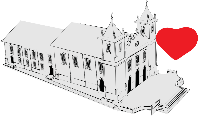 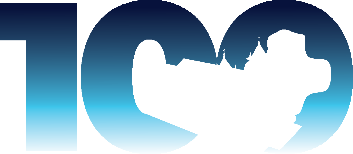 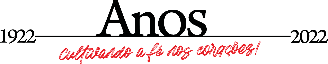 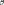 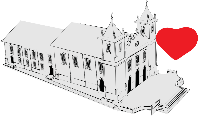 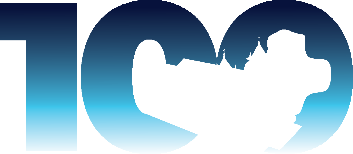 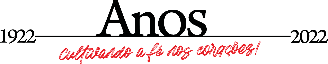 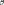 PARÓQUIA SÃO VICENTE FÉRRER Dia 19/03 a 25/03/2201. MUTIRÃO DE CONFISSÕES  Continua, em nossa Forania, o Mutirão de Confissões, sempre das 15h00 às 20h00.No dia 23, quarta-feira, os padres estarão atendendo na Paróquia São Judas Tadeu. NO DIA 24, QUINTA-FEIRA, AQUI NA NOSSA PARÓQUIA. Haverá atendimento no Salão Paroquial da Matriz e nas comunidades Santa Luzia e Imaculada Conceição a partir das 15h00 até as 20h00. No dia 25, sexta-feira, na Paróquia São Geraldo.02. ORAÇÃO DAS 500 AVE MARIAS: Convidamos a todos para participarem na próxima terça-feira, dia 22, a partir das 14h00, na Igreja Matriz, da oração das 500 Ave Marias.        03. CINEMA JOVEMSerá na próxima sexta-feira, às 20h00, no Auditório Paroquial.Venha participar.04. MISSA PELO JUBILEU DA PRESENÇA DEHONIANANo próximo sábado, dia 26, às 19h00, como fazemos todos os meses, estaremos celebrando a missa em ação de graças pelo Jubileu da Presença Dehoniana em nossa Paróquia. Nosso celebrante deste mês, será o Pe. Rarden Pedrosa.Convidamos todos a participar.05. INSCRIÇÃO PARA NOVOS COROINHAS	Convidamos as crianças, que queiram ser mascotes ou coroinhas em nossas celebrações, para fazerem a sua inscrição na Secretaria Paroquial. Idade mínima para ser mascote: 04 anos. Idade mínima para ser coroinha:  07 anos.06. CAMPANHA PARA A CONSTRUÇÃO DA CAPELA DE NOSSA SENHORA DO SILÊNCIOA equipe de coordenação da comunidade, empenhada em reiniciar as obras da construção da Igreja, lançou uma campanha para arrecadar fundos, através de boletos. Você poderá passar na Secretaria Paroquial, para fazer seu cadastro e receber as informações. Pedimos a colaboração de todos. Desde já nosso muito obrigado.07. MISSAS NAS COMUNIDADES RURAIS, NO PRÓXIMO FINAL DE SEMANADomingo, dia 27, às 10h00: na Comunidade Baiões